DR. MANDEEP KAUR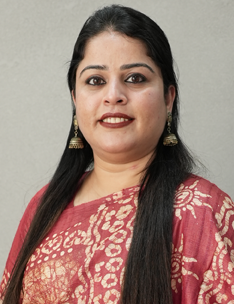 Address: House no. 113, Jalalpur, Gwalior, IndiaContact: (+91) 747 050 8851, 883 986 9208Email: mandeep.law9@gmail.comLinkedIn:  https://www.linkedin.com/in/dr-mandeep-kaur-218801183/Research-oriented and dedicated Assistant professor with three years of experience in teaching law courses to undergraduate and graduate students, developing innovative instructional methods, and reporting to Director/Dean of School of Law, and improving students’ academic progress. Demonstrated strong commitment to legal research reflected through regular contribution in the form of articles and papers in different reputed peer-reviewed journals. Exhibited keen teaching and research interests in all areas of law. Created individualized plans and programs to facilitate a targeted, personalized approach to education while stimulating students’ enjoyment and appreciation for the subject. Strong interpersonal, communication, and problem-solving skills with the capability to develop lucrative relationships with students, parents, management, and staff members. Ability to work well under pressure and prioritise multiple tasks in stringent deadlines. Proven expertise in:Education and CredentialsPh.D. (LAW) | 2020Institute of Law, Jiwaji University – Gwalior, IndiaThesis: An Empirical study on “Role of the police investigation and low conviction rate in corruption cases: A study with reference to the state of Madhya Pradesh”LL.M. (Human Rights) | 2012Jiwaji University – Gwalior, IndiaLL.B. | 2010Jiwaji University – Gwalior, IndiaB. Com | 2007KRG College – Gwalior, IndiaDiploma | 2021NALSAR University of Law, Hyderabad (Directorate of Distance Education)Course: One Year Advanced Diploma in International Humanitarian Law (Pursuing)Professional ExperienceSchool of Law, Mahindra University, HyderabadAssistant professor, Sep 2021 to presentTeaching courses in the discipline area of law and developing and designing curriculum plans to foster student learning, stimulate class discussions, and ensure student engagement. Providing tutoring and academic counselling to students, accurately maintaining class-related records, and assessing student coursework. Efficiently directing a group of students’ batches of 40/60 students in one class.Reporting to a department head, providing intellectual leadership, and making significant contributions to the field. Coordinating and supporting colleagues regarding research interests and co-curricular activities.Coordinated Several Events i.e. RTI Day, Constitutional Day, Panel Discussions.Amity Law School, Amity University, GwaliorAssistant Professor, Mar 2019 to Sep 2021Assisted with different departmental duties and provided academic support to Professors and other staff.Taught and supported undergraduate and graduate students. Prepared and delivered lectures and answered questions in class and via email/telephone.Provided Professors and Department Heads with feedback on student progress.Conducted research and published papers in academic journals.Coordinated Several Committees i.e. GSSC, LMS, ExaminationConducted Viva for Post graduate, graduate and undergraduate Students as an Internal Member.Mahatma Gandhi College of Law, GwaliorAssistant Professor, Jun 2018 to Mar 2019Documented student progress and maintained records, including attendance and student learning outcomes.Supervised graduate assistants, undergraduate majors, and student employees.Oversaw the design and development of the overall curriculum.Collaborated with colleagues to evaluate, develop, and revise curricula.Organised National Seminars as CoordinatorMahatma Gandhi College of Law, GwaliorCoordinator, Jun 2018 to Mar 2019Prepared and maintained student records according to policies and administrative regulations.Guided students on academic goals and educational issues.Assisted students on course selection, study habits, and career selection.Conducted Viva for Post graduate, graduate and undergraduate Students as an Internal Member.MembershipsMember of Scientific Committee for for The III International Congress on Human Rights and Electoral Law, organized by Autonomous University of the State of Morelos (Mexico), together with University of Rzeszów (Poland) and the University of Las Palmas de Gran Canaria (Spain) on May 11 and 12, 2022Affiliate member of Canada India Research Centre for Learning and Engagement (CIRCLE), University of Guelph since 2022Faculty Member of Board of Studies Committee for SOL, Mahindra University (5th April’2022)Member of IT Committee at SOL, Mahindra University (Present)Member of Moot Court Committee for Mahatma Gandhi College of Law, Gwalior (2018 to 2019)Core Team Member of Learning Management System Implementation committee for Amity University Madhya PradeshMember of MUN for Amity Law School, AUMP (2019-2021)Member of Coding-Decoding committee for examination department Amity University Madhya Pradesh, AUMP (2019-2021)Other InvolvementJunior Executive Editor at Italian Law journal,2022Judged 1oth NLIU- INADR International Mediation Tournament, 24rth March – 27th March,2022 conducted by Alternative Dispute Resolution Cell, National Law Institute University, BhopalJudged AUMP National Virtual Moot Court Competition, 2021t, Amity Law School, Amity University Madhya Pradesh from 22nd September- 24th September,2021 Convener of SOL Exam Committee, Mahindra University, HyderabadC0-Convener of Centre for Constitutional Studies, School of Law Mahindra UniversityCo- Convener of Arbitration Centre, School of Law Mahindra UniversityObserver at National Testing Agency, NTA from September 2020 to PresentDissertation Guide for Final Semester students (Continuously from 2020)Review member for UGC approved journal, i.e., IJRAR (International journal of research and analytical review) E-ISSN 2348-1269, P- ISSN 2349-5138, Member ID – 114881Ph.D. Research Guide for One Scholar of Amity Law School, AUMPChief Editor for MGCL Chronicle at Mahatma Gandhi College of Law from August 2018 to March 2019Workshop Coordinator for National Seminar / State Level Seminar held at Mahatma Gandhi College of Law, Gwalior in 2018 and 2019GSSC (Guided Self Study Course) Coordinator for Amity Law School, Amity University Madhya Pradesh (AUMP)Judged National Mock Trial Competition Institute of Law, Jiwaji University, GwaliorAMIZONE (LMS) Coordinator for Amity Law School, Amity University Madhya Pradesh (AUMP)Conducted VIVA as an internal for B. A. LLB, B. Com-LLB, B.B.A-LLB (RTI- Drafting and Filing) at Amity Law School, AUMPConducted VIVA as an internal for B. A. LLB, B. Com-LLB, B.B.A-LLB (SIP – Summer Internship Program) at Amity Law School, AUMPConducted VIVA as an internal for LLB (Drafting and Pleading) at Mahatma Gandhi College of Law, GwaliorProfessional QualificationsAIBE qualified (All India Bar Exam 2013)Diplomas in Computer ApplicationLMS (Learning Management System) TrainedPublicationsResearch Paper on Overview of Accessibility to Basic Human Rights & Challenges Faced by the Elderly in India (Abstract Accepted), Edited Book by School of Law, Mahindra University 2022.Research Paper on Rights of Indigenous People with Special Reference to Geographical Indications of Indigenous Communities Living in North-East India. (Abstract Accepted)Delay in the execution of death sentence: An empirical study of Judicial Behaviour (Sambodhi Journal, UGC Care approved volume 43, no. 4 (D) October-December 2020) https://www.academia.edu/44398421/DELAY_IN_EXECUTION_OF_DEATH_SENTENCE_AN_EMPIRICAL_STUDY_OF_JUDICIAL_BEHAVIOURRole of Indian Police in the Maintenance of Law and Order and Enforcement of Human Rights: Analysis of COVID-19 Challenges. (Shikshan Soudha- ISSN 2249-2429, Volume 9, issue 4, July September, UGC Care approved Journal) https://papers.ssrn.com/sol3/papers.cfm?abstract_id=3888084Danger for Democracy: Comparative Analysis of Effects of Social Media, Published in Kala Sarovar, UGC Care Group I Journal, Vol- 24 No. 01 (c) January- March 2021, ISSN: 09754520, UGC Care approved Journal) https://papers.ssrn.com/sol3/papers.cfm?abstract_id=3888079Media Trial: Comparative Study of Media Ethics and Right to Freedom of Speech and Expression under Indian Constitution Sambodhi (UGC Care Journal) Vol-43 No.- 04 (I) October-December (2020), ISSN: 2249-6661 https://papers.ssrn.com/sol3/papers.cfm?abstract_id=3888060Anti-Corruption Agency: Strengthening Initiative, published in Journal of Emerging Technologies and Innovative Research (Research Paper- ISSN No. 2349-5162)Addressing Corruption through Information and Organized Networking (Action): A Survey Inclusion of Cyber Crime and Prevention, published in International Journal of Science & Engineering Development Research (Research Paper- ISSN No. 2455-2631)Protection of Children: Juvenile Justice system in India: A review (Research Paper- ISSN No. 2456-3870)Right to Vote: A New Dimension Presented at International Conference on Electoral Reforms in India Through Voter’s Awareness (sponsored by UGC)Working and judicial approach towards juvenile justice system in India based on Supreme Court judgments (Presented at National Seminar on Juvenile Delinquency: Changing Contours)Media Trial: Judgmental View (Presented at National seminar on Multidisciplinary Approach Towards Social Transformation in India)Role of Media in Conserving Environment: - A Socio-Legal Analysis Presented at International Conference on Sustainable Development and Climate Change Date- 10 And 11 Feb 2020Role of Legal Education in Transforming Life: A Socio-Legal Perspective Presented at National Conference on Transformation of Lives and Society in Today's Scenario Driven by Education Date- 18 And 19 January 2020Published Chapter on Juvenile Justice System in India: An overview of Supreme Court Judgments in Book namely Global Thoughts and Opinion of the Constitution and Constitutionalism: An Edited Compilation from Justice Dipak Misra National Call for Chapters on Changing Facets and Legal Dynamism 2019 Edited by Prof. Dr. N.K. Chakrabarti VC NUJSPublished Article on Chanakya in MGCL Chronicle (Law Magazine of Mahatma Gandhi College of Law)Published Debate on Euthanasia in MGCL Chronicle (Law Magazine of Mahatma Gandhi College of Law)Presented Research Paper in 6th national conference organized by BVM college of Management and education on Role of Legal Education in Transforming Life- A socio Legal Perspective Seminar/ Workshop/National Mock Trials/ International ConferenceAttended International Workshop on Intellectual Property Rights for Society & Youth to Celebrate World IP Day 2022, Organized by DPIIT IPR Chair, WBNUJS on 26th April 2022.Attended One-Day Online Training Programme on Right to Information (RTI) and Right to Services (RTS) organized by Public Concern for Governance Trust in association with SVKM's Pravin Gandhi College of Law on Sunday, March 27, 2022Attended National Webinar on Juvenile Justice Act- Exploring the Unexplored organised by Aligarh Muslim University, Department of Law, Legal Aid Clinic, Malappuram, on 6th March, 2022.Attended and qualified Fifteen Days Online Refresher Course on Enhancing Efficiency and Culture of Learning in Higher Education as per the New Education Policy, organised by Pandit Madan Mohan Malviya National Mission on Teachers & Teaching Ministry of Education, Government of India from 10th February- 25th February,2022.Attended One day Workshop on ‘Intellectual Property Rights’, jointly organized by United world School of Law, Karnavati University and DPIIT-IPR Chair of Gujarat National Law University in collaboration with Cell for IPR Promotion and Management (CIPAM), Ministry of Commerce and Industries, Government of India on 10th February 2022.Attended Online National Seminar on Role of Law in Protection of Human Rights of Tribal Communities Organized by Nandurbar Taluka Vidhayak Samiti’s (Ntvs) College of Law, Institute of Legal Education and Research, Nandurbar (Ms), Sponsored by National Human Rights Commission, New Delhi on 27th Dec 2021.Attended one-week National Workshop on “Right to Information: A Revolutionary Law” from 6th October,2021 to 12th October ,2021 Organised by Centre for Advanced Studies in Labour Welfare (CASLW), Rajiv Gandhi National University of Law, Punjab in Collaboration with Punjab State Information Commission.Attended Virtual National Conference on Interdisciplinary Perspectives on Women Migrant Workers and Law in India organized by the Legal Centre for Women’s Welfare, TNNLUAttended IFPD-ILPS Online Workshop on “The Afghan Debacle: Deconstructing Foreign Policy, Security, Terrorism, and International Law” conducted on 10-12 & 17-19 Dec 2021 organized by NLU OdishaAttended Six Days Faculty Development Program on Curriculum Designing, Outcome Based Learning, Effective Assessment and Life Skills for Holistic & Multidisciplinary Education, Under Guru Dakshta, LOCF & Jeevan Kaushal UGC Quality Mandate from 15th to 20th March 2021 organized by Amity Academic Staff College, Amity University.Attended Six Days Faculty Development Program on Constitutional Values and Fundamental Rights, Under Mulyapravah and Guru Dakshta, Faculty Induction Program from 7h to 12th March 2021 organized by Amity Academic Staff College, in association with Amity Law School Noida, Amity University, Uttar Pradesh.Online Faculty Development Program on “Legal Research and Pedagogy in Changing Times” organized by Amity Law School, Amity University Haryana.Attended One Week Online National Workshop on Interdisciplinary Research Methodology, ICT Application & Innovations in Teaching Learning Process’ from 8th June, 2020 to 12th June, 2020Attended International Conference on Electoral Reforms in India Through Voter’s Awareness and presented a paper (sponsored by UGC) at Jai Bundelkhand College of Law Panari, Lalitpur on March 24TH -25TH 2019Attended National Seminar on Juvenile Delinquency: Changing Contours and presented a paper at Amity Law School, AUMP on 30TH March 2019Attended National Law Seminar on Multidisciplinary Approach Towards Social Transformation in India and presented a paper at Prestige Institute of Management, Gwalior on 30TH March 2019Invited as a Panel Judge for National Mock Trial Competition at the Institute of Law, Jiwaji University dated 15TH to 17TH March 2019Attended State Level Seminar on “Gender Bias in Society-New Research Horizons on Cultural, Spiritual and Political Aspects of Gender Laws” and presented a paper at MGCL, Gwalior from 30TH November 2018 to 1ST December 2018Attended National Seminar on “Electoral Reforms in India: Prospects and Challenges” at MGCL, Gwalior on 12TH January 2019Attended National Workshop and Training on Legal Research Methodology at Siddhartha Law College, Dehradun, in Collaboration with Uttarakhand Law Commission on 27TH October 2018Attended National Research Methodology workshop at Prestige Institute of Management, Gwalior from 30TH August 2018 to 3RD September 2018Attended Right to Information (RTI) and Public Service Guarantee at RTI Cell, Jiwaji University, Gwalior on 20TH December 2013Personal InformationDate of Birth	: 23rd June 1986Nationality	: IndianMarital Status	: MarriedLanguages 	: English, Hindi, PunjabiTeaching Assistance & SupportLesson Planning & DeliveryStudent Performance EvaluationCoaching & Mentoring MethodDepartmental Operations ManagementSyllabus / Material PreparationStudents’ Issues ManagementKey Relationships DevelopmentGrading Assignments & PerformanceLearning Opportunities Development